AIN—VILLEREVERSURE Fiche RANDO 001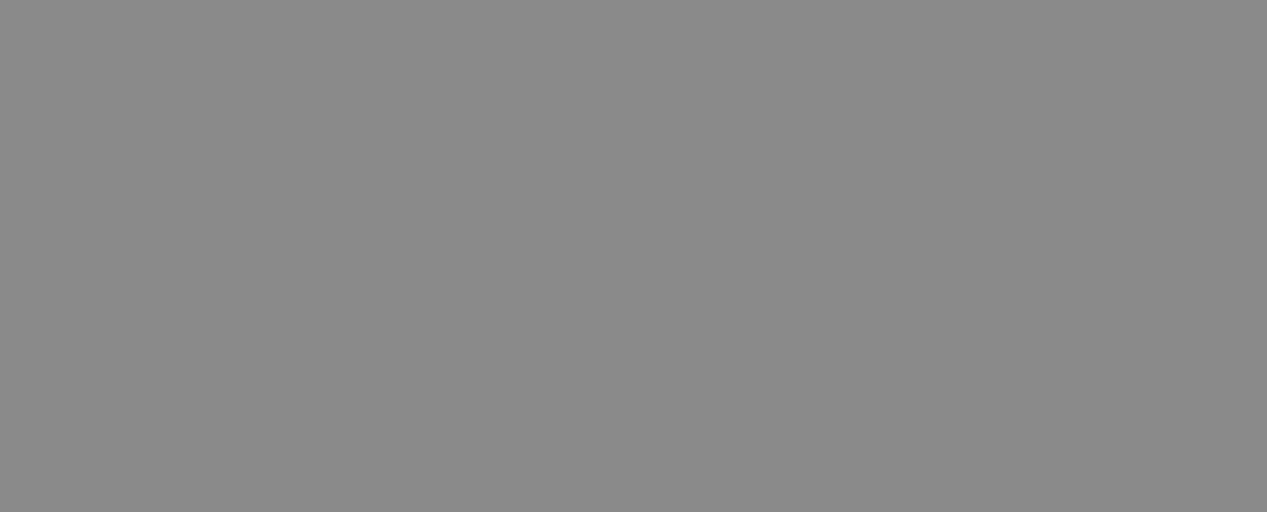 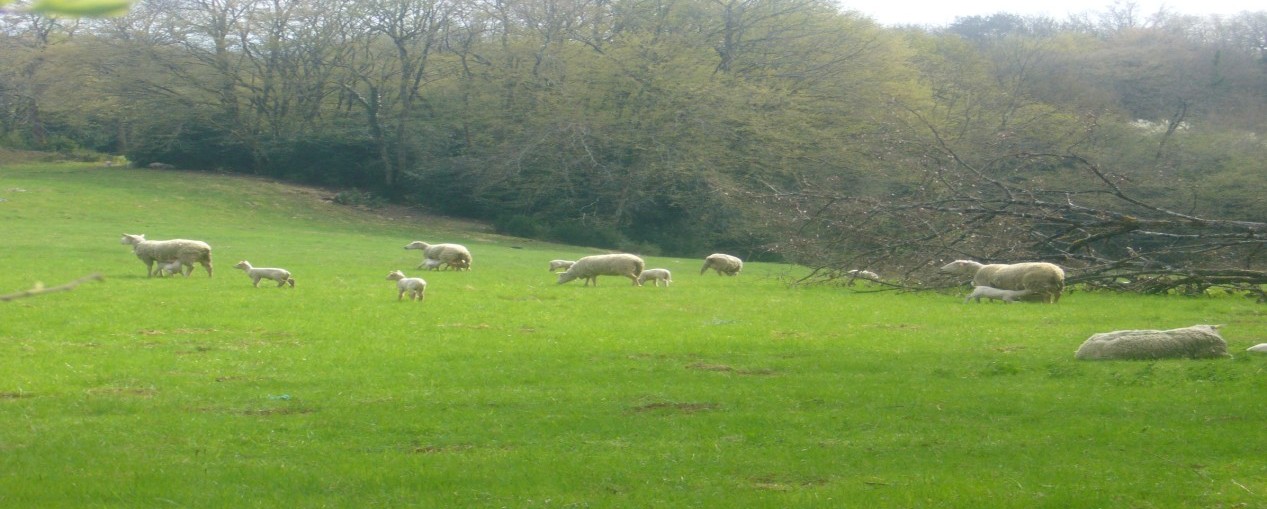 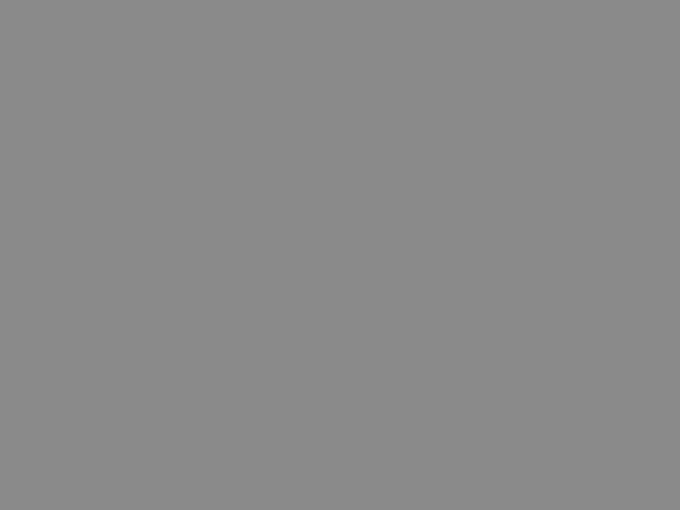 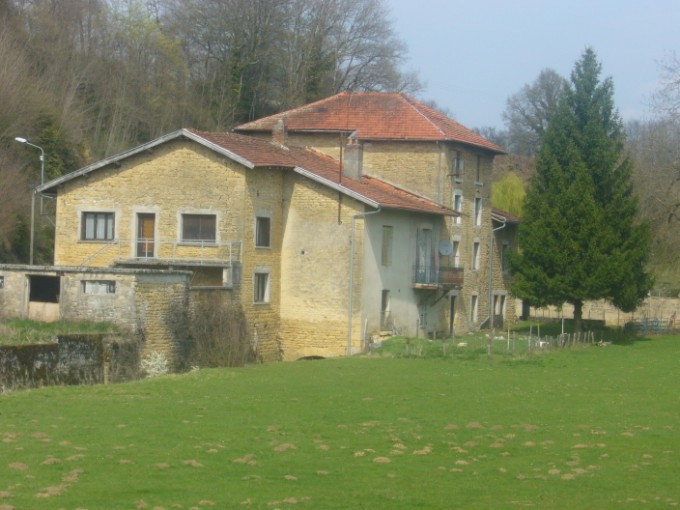 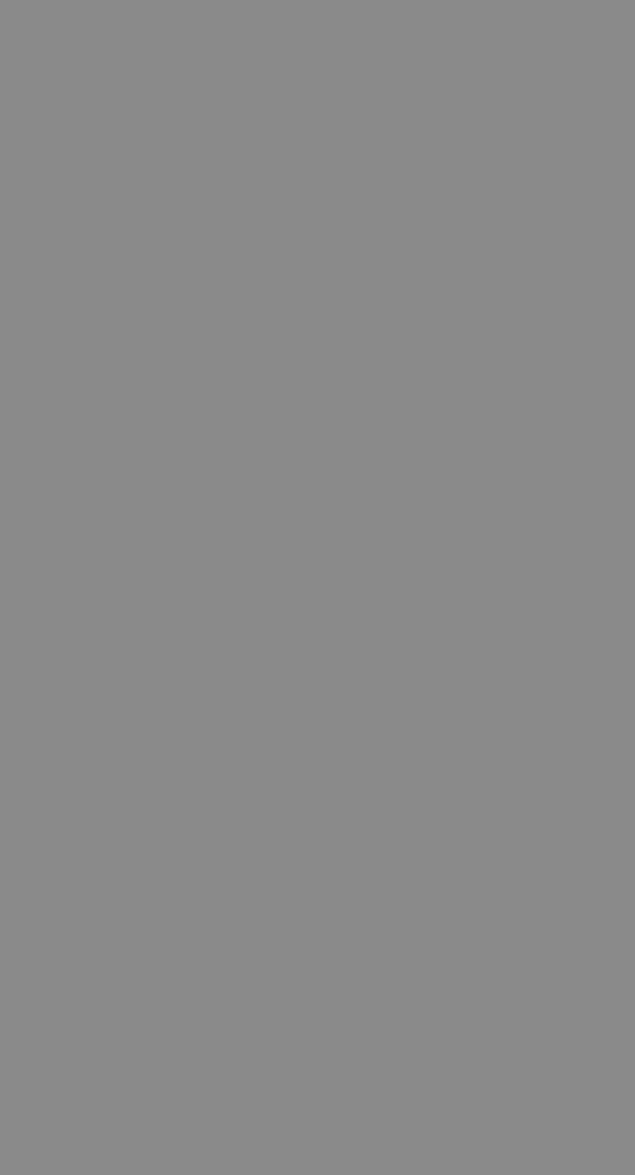 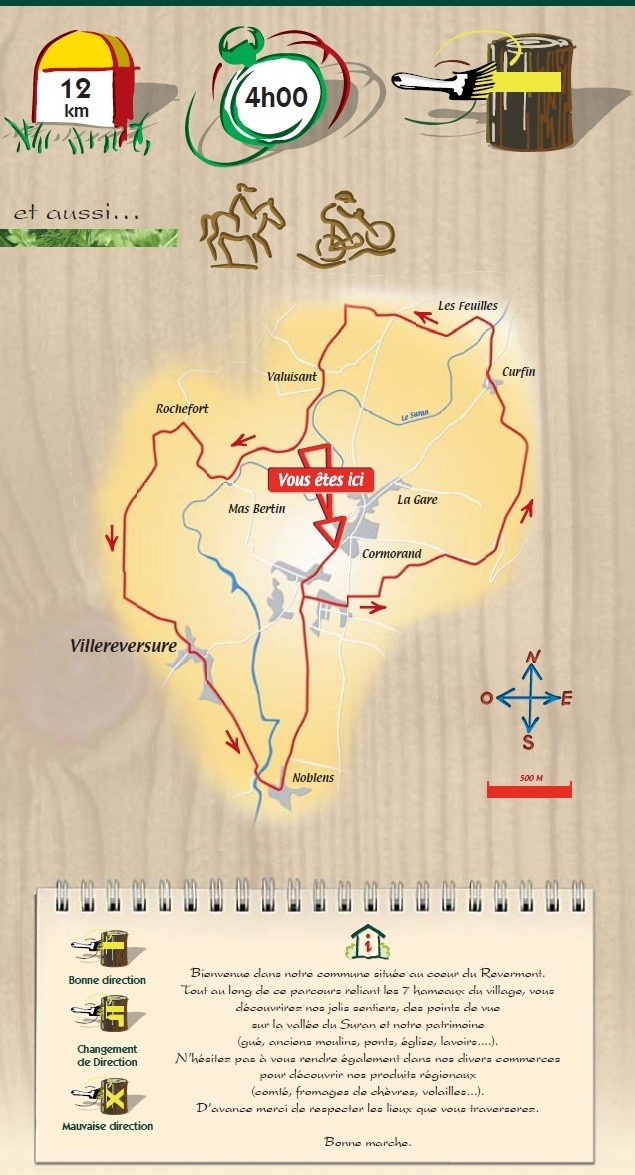 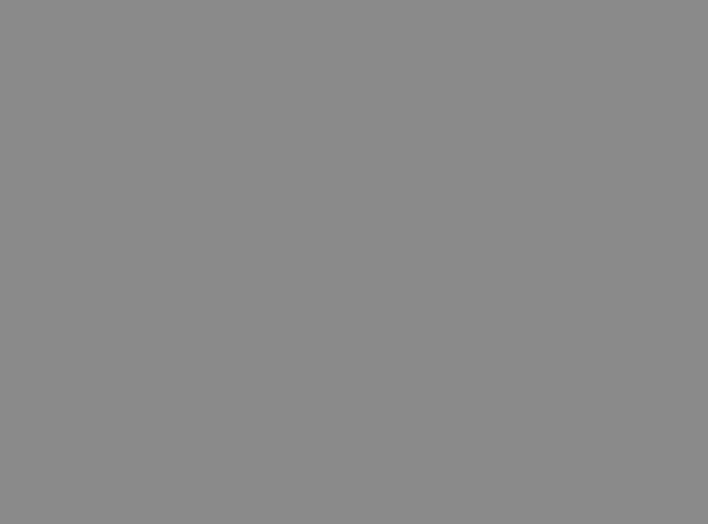 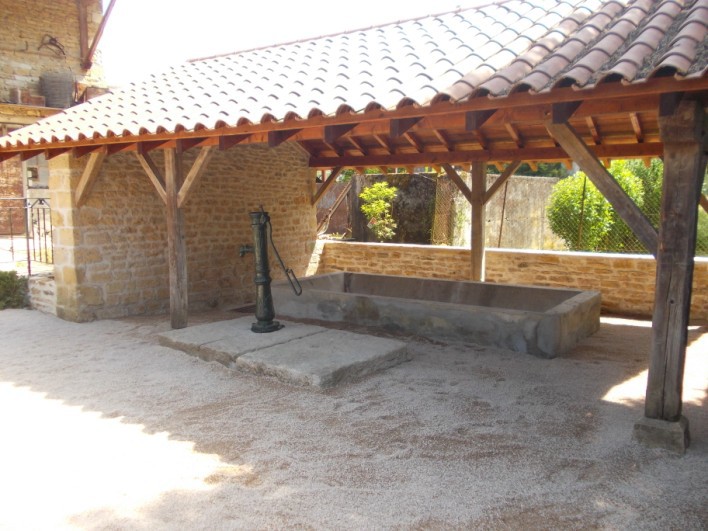 • Départ de la mairie ,direction sud (hameau de Cormorand). Suivre les balises jaunes Prendre le chemin de Cormorand sur 150 mètres. À la c r oi x ,t our ner à gauc he (rue de la c r oi x ) en suivant le marquage jaune. Arrivé sur la RD 42 ,tourner à gauche. Marcher 50 mètres sur le trottoir etsuivre la direction indiquée par le panneau « Corivet » puis le panneau « Curfin , les Feuilles .» 	 Regar d de  la sour ce de Cor i vet qui  al i ment ai t le vi l l age aux 19e et 20s i èc l es .	 Curfin : ancien alambic (crépis jaune ) .Ancienne chapelle St Jean démolie à la révolution présente à l'emplacement du massif.Prendre la direction des Feuilles, traverser soit par le  gué éventuellement ou soit par le  pont  (en fonction de la météo).Aux Feuilles prendre la route , direction Valuisant.Attention lors de la traversée de la RD,42 , 	 On aperçoit l'ancienne école de la Rousse. Au croisement de plusieurs 	 	chemins de terre , tourner à  gauche. Arrivée à Valuisant, aller  tout droit.Passerelle (1926, financée par la vente de bois ). Suivre la routevers Mas Bertin.Avant d'arriver à Mas Bertin ,possibilité de prendre un petit cheminsur la droite pour découvrir la source de Glénant et son ancien lavoir .Ancien moulin à  vent disparu  aujourd'hui de Rochefort,  prendre le 2ème chemin puis suivre le 	sentier dans les buis.Arrivé à un croisement, prendre un chemin à gauche passer à côte d’une ferme , puis tourner àdroite sous le pont du chemin de fer . En descendant sur votre gauche ,vous pouvez retourner à Vil- lereversure  . Eglise st Laurent (1865)  rétable du début XVIe  s i èc l e et  f ont ai nedu Bachillon .Longer l'église ,direction Noblens. Tout de suite après, dans l’impassedu lavoir,vous pourrez découvrir le « lavoir de la Faguette  ». Château de Noblens et fontaine. A la croix toujours tout droit, chemin du Boissonnet  puis chemin agricole qui ramène  à Cormorand puis à la mairie .